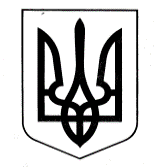 УКРАЇНАУПРАВЛІННЯ ОСВІТИОЗЕРНЯНСЬКИЙ ЗАКЛАД ЗАГАЛЬНОЇ СЕРЕДНЬОЇ СВІТИ САФ’ЯНІВСЬКОЇ СІЛЬСЬКОЇ РАДИ ІЗМАЇЛЬСЬКОГО РАЙОНУ ОДЕСЬКОЇ ОБЛАСТІНАКАЗ№ 59/О                                                                                                05.05.2021 р.Про  порядок організованого завершення 2020/2021навчального року у Озернянському ЗЗСОВідповідно до  Законів України «Про освіту», статті 10 Закону України «Про повну загальну середню освіту» освітній процес організовується в межах навчального року, що розпочинається у День знань – 1 вересня, триває не менше 175 навчальних днів, Порядку переведення учнів (вихованців) закладу загальної середньої освіти до наступного класу,  затвердженого наказом Міністерства освіти і науки України 14.07.2015 № 762 (у редакції наказу Міністерства освіти і науки України від 08 травня 2019 року № 621,  із змінами  внесеними наказом Міністерства освіти і науки України від 01 березня 2021 року № 268 «Деякі питання переведення учнів на наступний рік навчання», зареєстрованим у Міністерстві юстиції України 13 квітня 2021 року за № 494/36116, 495/36117), Порядку зарахування, відрахування та переведення учнів до державних та комунальних закладів освіти для здобуття повної загальної середньої освіти, затвердженого наказом Міністерства освіти і науки України від 16.04.2018 № 367, зареєстрованого в Міністерстві юстиції України 05.05.2018 р. за № 564/32016, Порядку проведення державної підсумкової атестації, затвердженого наказом Міністерства освіти і науки України від 07.12.2018 № 1369, зареєстрованого в Міністерстві юстиції України 02.01.2019 р. за № 8/32979 (із змінами), Положення про золоту медаль «За високі досягнення у навчанні» та срібну медаль «За досягнення у навчанні», затвердженого наказом Міністерства освіти і науки  України від 17.03.2015 № 306, зареєстрованого у Міністерстві юстиції України 31.03.2015 р. за № 354/26799 (із змінами) та листа Міністерства освіти і науки України від 27.04.2021 № 1/9-218 «Про організоване завершення 2020/2021 навчального року  та реалізацію Закону України «Про внесення змін до Розділу ІІ «Прикінцеві та перехідні положення» Закону України «Про внесення змін до деяких законодавчих актів України, спрямованих на забезпечення додаткових соціальних та економічних гарантій у зв’язку з поширенням коронавірсусної хвороби (СOVID-19)» (щодо окремих питань завершення 2020/2021 навчального року)»НАКАЗУЮ:Визначити:
- дату закінчення навчального року не пізніше 01.07.2021;
- дату завершення навчальних занять учнів 1-11 класів 31.05.2021.Продовжити виконання навчальних планів і освітніх програм у 2020-2021 н.р. до 31.05.2021р.  згідно розкладу навчальних занять за ІІ семестр.Встановити у травні відпрацювання навчальних занять дистанційно з використанням платформи Classroom за наступним розкладом:08.05.2021р. за розкладом понеділка15.05.2021р. за розкладом вівторка22.05.2021р. за розкладом середи 29.05.2021р. за розкладом п’ятниці 31.05.2021р. за розкладом понеділка.Учителям-предметникам з метою виконання освітньої програми, навчального плану на 2020/2021 навчальний рік провести річне оцінювання навчальних досягнень учнів початкової школи (1-4 класи), базової школи (5-9 класи) та учнів 10-11 класів не пізніше 27 травня 2021 року.28.05.2021 року провести засідання педагогічної ради школи, щодо переведення учнів 1-10-х класів до наступних класів, відповідно до наказу Міністерства освіти і науки України від 01 березня 2021 року № 268 «Деякі питання переведення учнів на наступний рік навчання», зареєстрованим у Міністерстві юстиції України 13 квітня 2021 року за № 494/36116, 495/36117, згідно зі змінами до Порядку переведення учнів (вихованців) закладу загальної середньої освіти до наступного класу, затвердженого наказом Міністерства освіти і науки України від 14 липня 2015 року № 762, зареєстрованим у Міністерстві юстиції України 30 липня 2015 року за № 924/27369. З метою запобігання поширенню короновірусної хвороби (COVID-19) у 2020-2021 навчальному році свято «Останього дзвоника» провести з дотриманням всіх карантиних засобів на свіжому повітрі у формі квест-гри «У пошуках шкільного дзвоника» окремо по ланкам 28.05.2021 для 1-4 класів та 5-8 класів, 31.05.2021 – для 9-11 класів. Завершити оформлення шкільної документації:Вчителям-предметникам – класні журнали у строк до 31.05.2021 року.Класним керівникам заповнити:- класні журнали у строк до 02.05.2021;- свідоцтво досягнень для учнів 1-3 класів до 04.06.2021 року;- табелі успішності учням 4-8, 10 класів до 04.06.2021 року;- особові справи  - 08.06.2021 року.5. Вчителям предметникам надати звіти щодо виконання навчальних планів та програм, моніторингу навчальних досягнень учнів з навчальних предметів до 02.06.2021 року.6. Класним керівникам 1-8, 10 класів:6.1. Видати свідоцтва досягнень (1-3 класів) та табелі успішності учнів 4-8 та 10 класів не пізніше 04.06.2021 року.6.2. Надати звіти з моніторингу відвідування навчальних занять та звіт про успішність учнів у строк до 07.06.2021 року.Випуск зі школи здобувачів повної загальної середньої освіти провести після закінчення основної сесії ЗНО.Видачу документів про освіту здобувачам освіти 9-х та 11-х класів провести в червні 2021 року в урочистій обстановці з дотриманням необхідних карантинних обмежень, а в разі значного погіршення стану захворювань на короновірус – в дистанційній формі.Заступникам директора з навчально-виховної роботи Тарай В.В., Мартинчук С.П., Чудіну О.Г. та заступнику з виховної роботи Телеуці А.В. підготувати проєкти наказів за підсумками роботи школи за 2020/2021 навчальний рік з усіх напрямів освітньої діяльності школи до 04.06.2021 рокуКонтроль за виконанням даного наказу залишаю за собою.Директор закладу _____________ Оксана ТЕЛЬПІЗЗ наказом ознайомлені _________ Аліна ТЕЛЕУЦЯ___________ Валентина Тарай___________ Олександр Чудін___________ Сніжана МартинчукЗаступникам директора з НВР Мартинчук С.П., Тарай В.В., Чудіну О.Г. забезпечити організоване завершення 2020/2021 навчального року в установленому законодавством порядку протягом травня-червня 2021року.Вжити заходів щодо забезпечення права учнів на продовження здобуття освіти, проведення підсумкового оцінювання, переведення їх на наступний рік навчання, видачу свідоцтв досягнень (табелі) та документів  про освіту випускникам.Перенести робочий день з 28.05.2021р.(п’ятниця) на 29.05.2021р.(субота) у зв’язку із проведенням на загальнодержавному рівні зовнішнього незалежного тестування з математики та математики рівня стандарту.Звільнити  у 2020/2021 навчальному році від складання державної підсумкової атестації:учнів 4, 9 класів та у відповідних документах про освіту зробити запис "звільнений(а)";учнів   11 класів(без  вибіркового звільнення  з якогось одного чи кількох предметів) та у  відповідних документах про освіту зробити запис "звільнений(а)";надати право здобувачам освіти, які завершують здобуття повної загальної середньої освіти у 2020/2021 навчальному році, пройти державну підсумкову атестацію, у тому числі у формі зовнішнього незалежного оцінювання, за власним бажанням.Забезпечити  отримання  здобувачами освіти, які претендують на нагородження Золотою або Срібною медалями та звільнені від проходження ДПА Законом, право на отримання таких медалей без проходження ДПА.Організувати інформування повнолітніх учнів або батьків/ інших законних представників неповнолітніх учнів, які планують пройти ДПА, про необхідність звернутися до керівника закладу із письмовою заявою про бажання проходити ДПА в одній із форм:у закладі освіти (не у формі ЗНО, тільки для категорій здобувачів освіти, визначених законодавством);у формі ЗНО.Визначити самостійно:спосіб подання заяв про бажання проходити ДПА до закладу (особисто або у відсканованому вигляді електронною поштою);кінцевий термін подання заяв (який не може бути пізніше 20.05.2021р.).Провести  річне оцінювання та/або ДПА  для учнів 11-х класів, які у 2020/2021 навчальному році завершують здобуття повної загальної середньої освіти, у закладі освіти у разі виявлення учнями бажання проходження ДПА у закладі освіти (не у формі ЗНО) лише у випадках, передбачених законодавством,і які зазначені в пунктах  6-12, 14-16, 18 розділу ІІ Порядку проведення державної підсумкової атестації з навчальних предметів з дотриманням протиепідемічних вимог.1.9.Провести ДПА учнів 11-х класів у форматі  ЗНО, які здобувають освіту за очною (денною), сімейною (домашньою), екстернатною  та формою педагогічного патронажу (окрім випадків, передбачених законодавством).	1.10.Забезпечити роботу персоналу, залученого до проведення ДПА уформаті ЗНО від закладу, відповідно до затвердженого розподілу та  графіку проведення сесій, узгодивши графіки їх відпусток.	1.11.     Видати свідоцтва досягнень учнів, свідоцтва про здобуття базової середньої освіти випускниками 9-х класів до 15.06.2021р.  1.12.Видати свідоцтва про здобуття повної загальної середньої освіти учням після отримання від УЦОЯО результатів ДПА у формі ЗНО, зарахувати результати ЗНО як результат ДПА за освітній рівень повної загальної середньої освіти із зазначенням таких результатів у відповідній графі бланку додатку до них.  1.13.Видати свідоцтва про здобуття повної загальної середньої освіти здобувачам освіти, які не виявили бажання проходити ДПА (у жодній з форм), не раніше дати видачі, зазначеної у ньому.  1.14.     Видати свідоцтва про здобуття повної загальної середньої освіти здобувачам освіти, які виявили бажання проходити ДПА (у закладі освіти (не у формі ЗНО), тільки для категорій здобувачів освіти, визначених законодавством)після проведення ДПА з відображенням її результатів у додатку до свідоцтва, але в будь-якому випадку не раніше дати видачі, зазначеної у ньому.1.15. Провести засідання педагогічної ради щодо зарахування, відрахування та переведення учнів для здобуття повної загальної середньої освіти до 01.07.2021р.	1.16.   Завершити 2020/2021 навчальний рік не пізніше 1 липня 2021 року, відповідно до структури, визначеної закладом загальної середньої освіти. 1.17. Організувати для випускників 11-х класів видачу свідоцтв про повну загальну середню освіту з дотриманням карантинних обмежень 30.06.2021р.1.18. Надати в управління освіти міської ради (каб.96, Починок А.І.)  інформацію щодо кількості  учнів , бажаючих  пройти ДПА  в одній із форм  та графіки проведення ДПА у закладі освіти (за наявності), за формою,  що надається не пізніше 20.05.2021р. 	2. Заступнику директора з ВР Шупер О.М.:2.1.	29.05.2021 р. провести урочистості з нагоди закінчення навчального року з дотриманням карантинних обмежень щодо проведення масових заходів із залученням учасників освітнього процесу. 3. Класному керівнику 11 класу Павлюк М.О.:3.1. Забезпечити присутність учнів закладів загальної середньої освіти у пунктах проведення ЗНО для проходження ДПА.3.2.Внести оцінки за ДПА в додаток до свідоцтва про повну загальну середню освіту з урахуванням наслідків розгляду апеляційних заяв учнів (відповідно такий випускник свідоцтво отримує пізніше).3.3.Виставити  за ДПА  в документ про освіту 1 (один) бал особам, які з’явилися для проходження ДПА у формі ЗНО і набрали нуль балів та особам, роботу над тестом яких достроково припинено у зв’язку із допущеними ними порушеннями процедури проходження ЗНО.3.4. Виставити бали за ДПА у додатки до свідоцтв про повну загальну середню освіту в графу «державна підсумкова атестація» та врахувати при визначенні середнього балу атестата. Особам, звільненим від проходження ДПА за станом здоров’я, в додаток до атестата замість оцінки зробити запис«звільнений» («звільнена»).4. Контроль за виконанням наказу залишаю за собою.Директор школи                                                                      Ж.І.ДеркачЗ наказом ознайомлені						Ротар Г.О.										Шупер О.М.										Павлюк М.О.